Об утверждении отчета по исполнениюмуниципальной программы Истоминскогосельского поселения «Охрана окружающей среды на 2014-2020 годы» по итогам работы за 2015год.В соответствии с Бюджетным законодательством  Российской Федерации,  Постановлением Администрации Истоминского сельского поселения № 284 от 15.08.2013 «Об утверждении порядка разработки, реализации и оценки эффективности муниципальных программ Истоминского сельского поселения»,ПОСТАНОВЛЯЮ:1. Утвердить отчет по исполнению муниципальной программы Истоминского сельского поселения «Охрана окружающей  среды на 2014-2020 годы» за  2015г согласно приложению.2. Настоящее постановление подлежит опубликованию.3. Настоящее постановление вступает в силу с момента его обнародования.3. Контроль над исполнением постановления возложить на заместителя Главы Администрации Истоминского сельского поселения Жигулину Р.Ф. Глава АдминистрацииИстоминского сельского поселения                                           	Л.Н. ФлютаПостановление вносит начальник сектораАрхитектуры земельных и имущественныхОтношений Сапачев А.Н.Раздел 1, Конкретные результаты реализации муниципальной программы, достигнутые за отчетный период.Основные результаты, достигнутые за отчетный период.Муниципальная программа «Охрана окружающей среды» (далее -Программа) утверждена постановлением администрации Истоминского сельского поселения от 16.12.2013 № 432.Объем финансирования Программы в 2015 году за счет средств местного бюджета составляет 0,0 тыс. руб.Характеристика вклада основных результатов в решении задач и достижении целей Программы.Обеспечение экологической безопасности в условиях экономического развития посредством снижения негативного воздействия на окружающую среду при осуществлении хозяйственной и иной деятельности;- решение вопроса сбора и утилизации бытовых отходов - (отсутствие несанкционированных свалок); -формирование у населения общей экологической культуры, обеспечение его объективной информацией о состоянии окружающей среды - (повышения уровня экологического сознания и культуры);-повышение роли населения и общественных организаций в оздоровлении окружающей среды - (посадка зеленых насаждений для комфортного проживания).-выполнение мероприятий по благоустройству и озеленению территории Истоминского сельского поселения;-защита территории и населения от негативного воздействия вод посредством восстановления пропускной способности водотоков.Анализ реализации Программы, проведенный в соответствии с Методикой показал, что программа реализуется с высоким уровнем эффективности.1.3. Сведения о достижении значений показателей (индикаторов) муниципальной программы Охрана окружающей среды Истоминского сельского поселения», подпрограммы муниципальной программы Формирование комплексной системы управления отходами на территории поселения «Истоминского сельского поселения», оценка эффективности Программы.Раздел 3. Информация о внесении ответственным исполнителем изменения в ПрограммуРаздел 4. Предложения по дальнейшей реализации ПрограммыВ 2016 году Программа реализуется в соответствии с Планом реализации муниципальной программы «Охрана окружающей среды (2014-2020 годы)», подготовленным в соответствии с изменениями, внесенными в Постановление Администрации от 16.12.432 № 432 постановлениями Администрации от 15.10.2014г. № 241, от 19.11.2014г. № 284/1.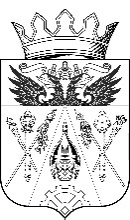 АДМИНИСТРАЦИЯ ИСТОМИНСКОГО СЕЛЬСКОГО ПОСЕЛЕНИЯПОСТАНОВЛЕНИЕАДМИНИСТРАЦИЯ ИСТОМИНСКОГО СЕЛЬСКОГО ПОСЕЛЕНИЯПОСТАНОВЛЕНИЕАДМИНИСТРАЦИЯ ИСТОМИНСКОГО СЕЛЬСКОГО ПОСЕЛЕНИЯПОСТАНОВЛЕНИЕАДМИНИСТРАЦИЯ ИСТОМИНСКОГО СЕЛЬСКОГО ПОСЕЛЕНИЯПОСТАНОВЛЕНИЕАДМИНИСТРАЦИЯ ИСТОМИНСКОГО СЕЛЬСКОГО ПОСЕЛЕНИЯПОСТАНОВЛЕНИЕАДМИНИСТРАЦИЯ ИСТОМИНСКОГО СЕЛЬСКОГО ПОСЕЛЕНИЯПОСТАНОВЛЕНИЕАДМИНИСТРАЦИЯ ИСТОМИНСКОГО СЕЛЬСКОГО ПОСЕЛЕНИЯПОСТАНОВЛЕНИЕАДМИНИСТРАЦИЯ ИСТОМИНСКОГО СЕЛЬСКОГО ПОСЕЛЕНИЯПОСТАНОВЛЕНИЕАДМИНИСТРАЦИЯ ИСТОМИНСКОГО СЕЛЬСКОГО ПОСЕЛЕНИЯПОСТАНОВЛЕНИЕАДМИНИСТРАЦИЯ ИСТОМИНСКОГО СЕЛЬСКОГО ПОСЕЛЕНИЯПОСТАНОВЛЕНИЕАДМИНИСТРАЦИЯ ИСТОМИНСКОГО СЕЛЬСКОГО ПОСЕЛЕНИЯПОСТАНОВЛЕНИЕАДМИНИСТРАЦИЯ ИСТОМИНСКОГО СЕЛЬСКОГО ПОСЕЛЕНИЯПОСТАНОВЛЕНИЕ07.04.2016г. №143х. Островскогох. Островскогох. Островскогох. Островскогох. Островскогох. Островскогох. Островскогох. Островскогох. Островскогох. Островскогох. Островскогох. Островского№
п/пПоказатель (индикатор) (наименование)Единица измерения2014год2015Год план2015ГодфактСтепень достижения целевых показателейКЦИiСтепень достижения целевых показателейКЦИiСтепень соответствия запланированному уровню затратКБЗiПричины невыполнения123456678991.1.Количество действующих санкционированных и законсервированных объектов размещения твердых отходов на территории поселенияединиц0001без финансирования1.2.Увеличение количества заключенных договоров с населением по вывозу ТБОпроцент5080801,6без финансирования1.3.Организация субботников и мероприятий по уборке территорий, зеленых насаждениймероприятий812121,5без финансирования№Наименование (краткое описание) внесенного в муниципальную программу измененияРеквизиты постановления о внесении изменений1.Изменение объем финансированияПостановление от 15.10.2014г. № 2412.Изменение объем финансированияПостановление от 19.11.2014г. № 284/1